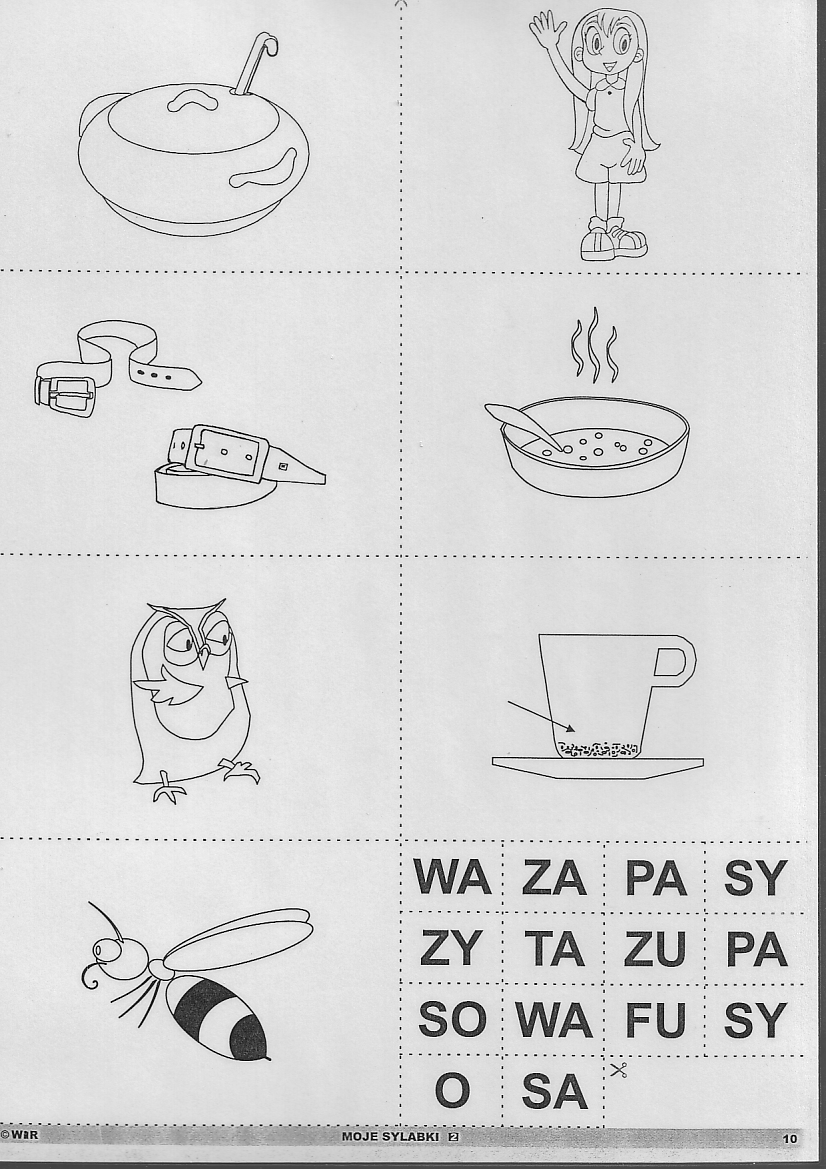 Wytnij obrazki i pokoloruj. Przyklej podpisy.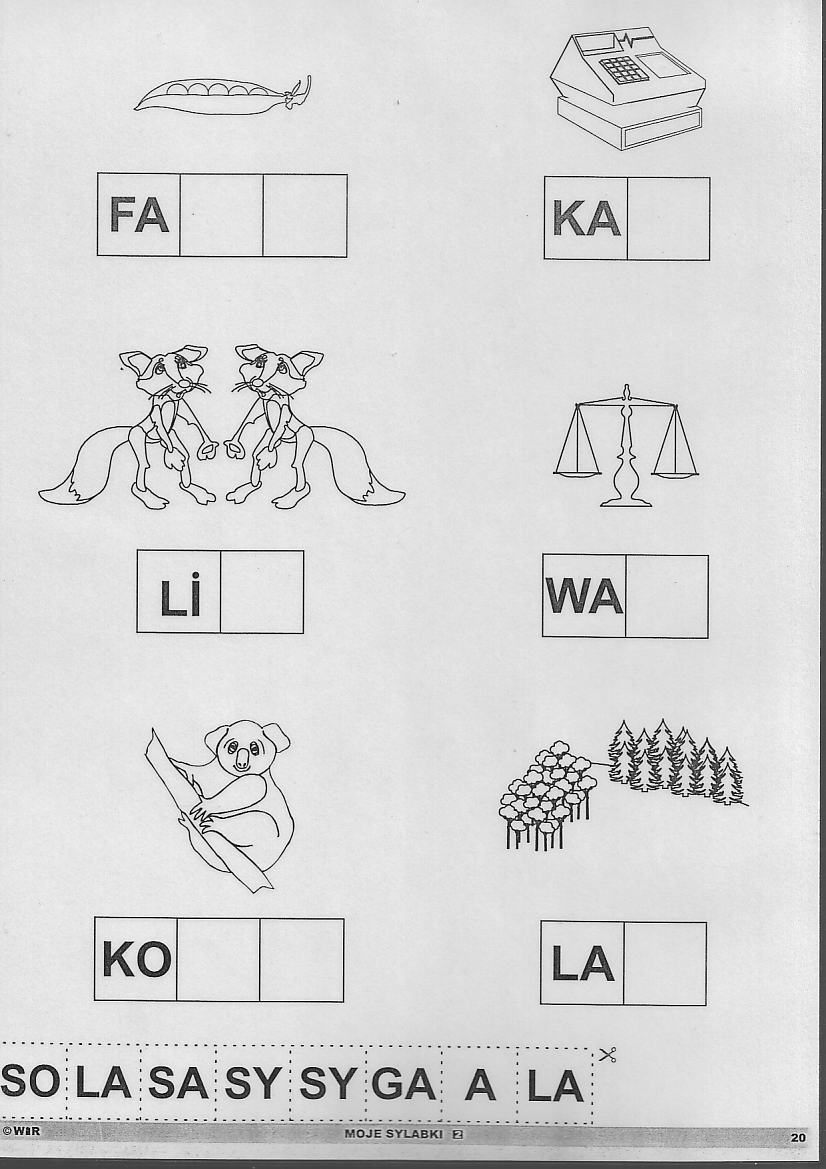 Pokoloruj obrazki i uzupełnij podpisy. 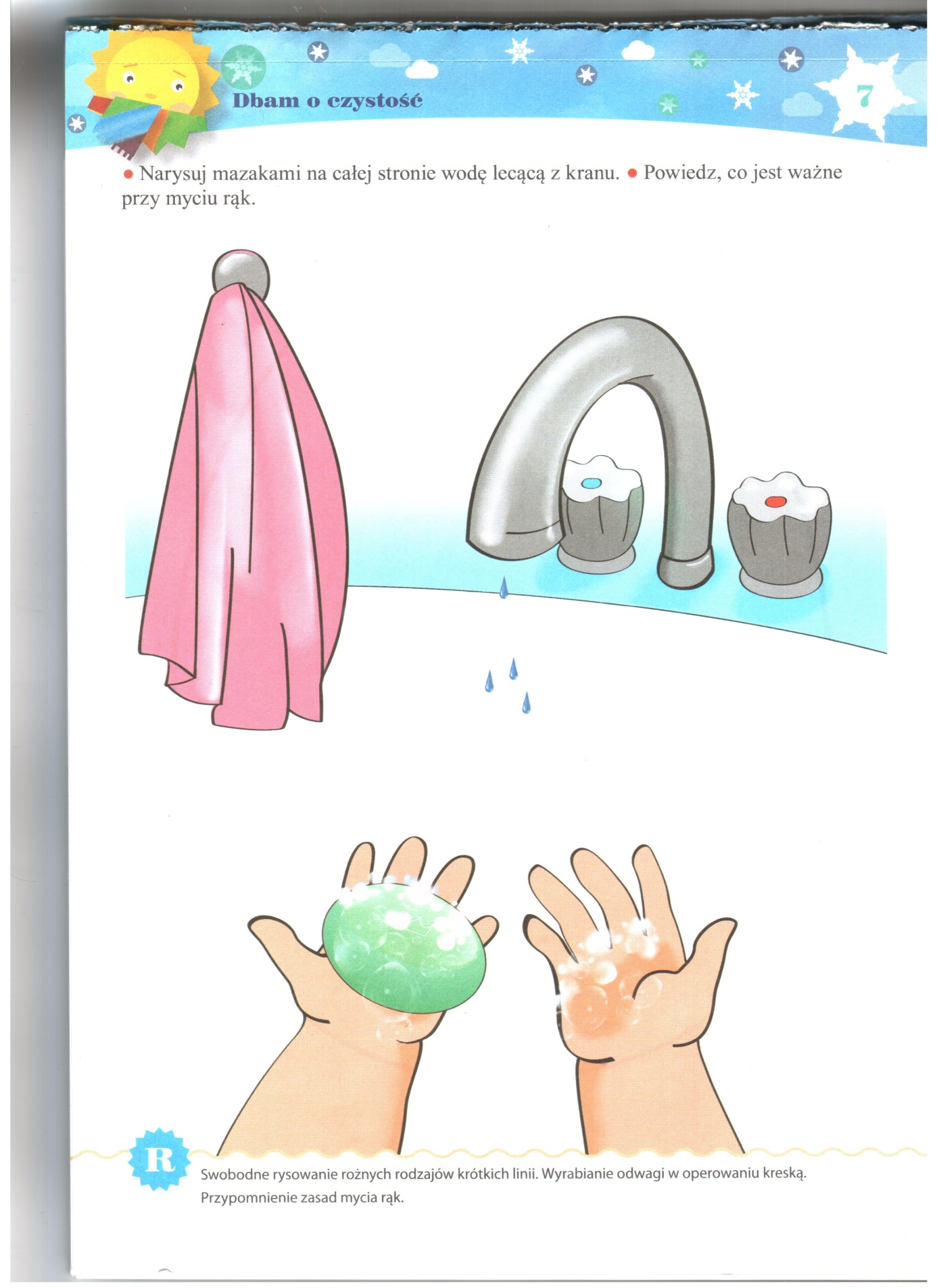 Pozdrawiam Iwona Tawrell.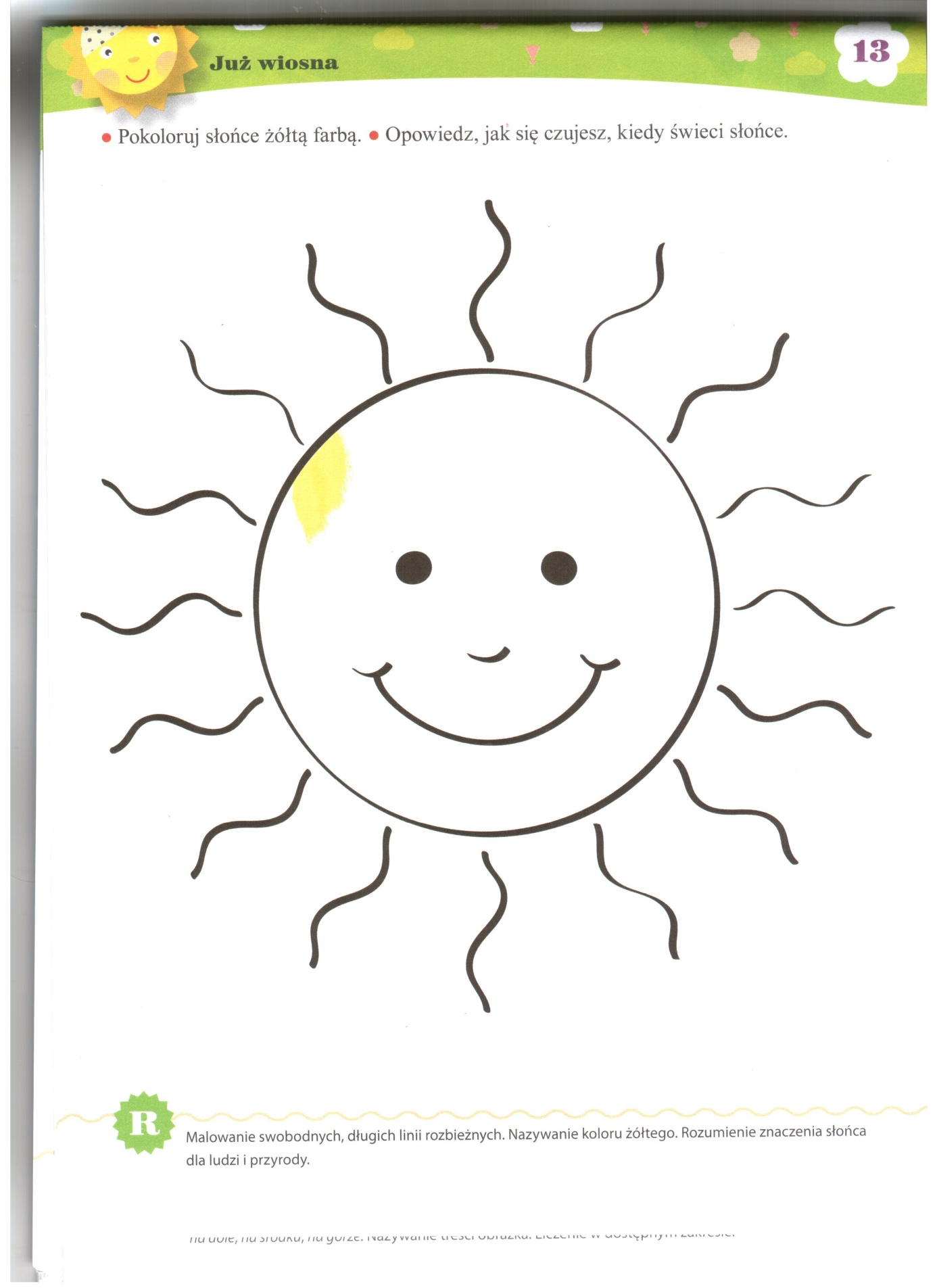 Pozdrawiam Iwona Tawrell.